	            ПРОЕКТ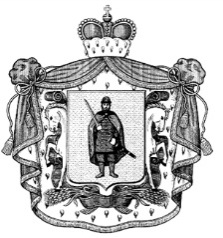 МИНИСТЕРСТВО  СЕЛЬСКОГО  ХОЗЯЙСТВА  И  ПРОДОВОЛЬСТВИЯ  РЯЗАНСКОЙ  ОБЛАСТИП О С Т А Н О В Л Е Н И Е   « ___ » _______  2024 г.                                                                        №  ___О внесении изменений в постановление министерства сельского хозяйства и продовольствия Рязанской области от 18 ноября 2021 г. № 26 «Об утверждении административного регламента предоставления государственной услуги «Перерасчет размера ежемесячной доплаты к страховой пенсии лицам, замещавшим должности руководителей сельскохозяйственных организаций, признанным инвалидами I группы»(в редакции постановления министерства сельского хозяйства и продовольствия Рязанской области от 14.02.2023 № 2)В целях приведения постановления министерства сельского хозяйства и продовольствия Рязанской области в соответствие с действующим законодательством министерство сельского хозяйства и продовольствия Рязанской области постановляет:Внести в приложение к постановлению министерства сельского хозяйства и продовольствия Рязанской области от 18 ноября 2021 г. № 26 
«Об утверждении административного регламента предоставления государственной услуги «Перерасчет размера ежемесячной доплаты к страховой пенсии лицам, замещавшим должности руководителей сельскохозяйственных организаций, признанным инвалидами I группы» следующие изменения:- в абзаце четвертом пункта 2.6 слова «соответствующих сведений в федеральной государственной информационной системе «Федеральный реестр инвалидов» (далее – ФГИС ФРИ)» заменить словами «сведений о лице, признанном инвалидом, в государственной информационной системе «Единая централизованная цифровая платформа в социальной сфере»;- в абзацах втором, третьем пункта 2.7.1 и  четвертом, девятом пункта 3.3 слова «соответствующих сведений в ФГИС ФРИ» заменить словами «сведений о лице, признанном инвалидом, в государственной информационной системе «Единая централизованная цифровая платформа в социальной сфере»; - приложение к административному регламенту предоставления государственной услуги «Перерасчет размера ежемесячной доплаты к страховой пенсии лицам, замещавшим должности руководителей сельскохозяйственных организаций, признанным инвалидами I группы» изложить в новой редакции согласно приложению к настоящему постановлению.Министр                                                                   	            Д.И. ФилипповПриложение к постановлениюминистерства сельского хозяйстваи продовольствия Рязанской областиот «___»______2024 г.  № ___«Приложение к Административному регламентупредоставления государственной услуги«Перерасчет размера ежемесячной доплаты к страховой пенсии лицам, замещавшим должности руководителей сельскохозяйственных организаций, признанным инвалидами I группы»заявлениео перерасчете размера ежемесячной доплатыВ  связи  с  установлением  мне  инвалидности I группы прошу произвести перерасчет размера назначенной мне ежемесячной доплаты к страховой пенсии в соответствии   с   Законом   Рязанской  области  от 5 марта 2005 года № 28-ОЗ «О ежемесячной   доплате   к  страховой  пенсии  лицам,  замещавшим  должности руководителей сельскохозяйственных организаций».____________________                                                 ___________________                (дата)                                                                               (подпись заявителя)Приложение:___________________________________________________________________________;__________________________________________________________________________.»В министерство сельского хозяйства ипродовольствия Рязанской области        от_______________________________               (Ф.И.О. заявителя)        Адрес:______________________________________________________________                            __________________________________